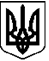 Комунальний заклад «Навчально-виховне об’єднання(середня школа І-ІІІ ступенів – дошкільний навчальний заклад – позашкільний навчальний заклад) м. Покров Дніпропетровської області»Н А К А З18.04.2019р                                             м.Покров                                             №Про тимчасове призупинення освітнього процесу в КЗ «НВО» та відпрацювання пропущених навчальних занять        Враховуючи проведення повторного  голосування 21 квітня 2019 року з чергових виборів Президента України 31 березня 2019року та роботу територіальних виборчих дільниць у приміщеннях закладів загальної середньої освіти міста,з метою створення безперешкодних умов роботи виборчих дільниць на території закладів загальної середньої освіти, відповідно до  Законів України «Про освіту», «Про загальну середню освіту», керуючись статтею 20 Закону України «Про вибори Президента України»,Постановою Кабінету Міністрів України № 66 від 12.04.2012р. «Про утворення звичайних та спеціальних виборчих дільниць на постійній основі», постановою Центральної виборчої комісії від 07.04.2019р. №759 «Про  проведення  повторного  голосування  з  чергових виборів  Президента  України 31 березня 2019року», на виконання наказу управління освіти виконавчого комітету Покровської міської ради від 17.04.2019 року №118 «Про тимчасове призупинення освітнього процесу в закладах загальної середньої освіти міста та відпрацювання пропущених навчальних занять»НАКАЗУЮ:Тимчасово призупинити освітній  процес в закладі загальної середньої освіти міста 22 квітня 2019 року.Відновити освітній процес у закладі загальної середньої освіти 23 квітня 2019р.Заступникам  директора з НВР Мірошніченко Т.В., Непомнєщій О.Г.:Забезпечити відпрацювання пропущених навчальних занять за період призупинення освітнього процесу шляхом внесення змін до розкладу уроків.3.2. Здійснити заходи щодо організації робочого процесу в закладі згідно з чинним  законодавством. 22.04.20194.  Класним керівникам:4.1. Здійснити роз’яснювальну роботу серед учнівської та батьківської громадськості щодо призупинення освітнього процесу.До 22.04.20194.2. Провести інструктажі з техніки безпеки та безпеки життєдіяльності зіздобувачами освіти. Зробити відповідні записи у журналі інструктажів.До 22.04.20195. Виставити даний наказ на сайті закладу6. Координацію роботи  щодо виконання даного наказу покласти на заступників директора Мірошніченко Т.В., Непомнєщу О.Г.,  контроль залишаю за собою.Директор комунального закладу «Навчально-виховне об’єднання»                                  Л.С.Мякотіна     З наказом ознайомлені:Т.В.МірошніченкоО.Л.НепомнєщаЮ.І.ЩербачукН.Е.ІвановаО.М.КлоковаЮ.В.ГрадусоваС.М.БрускоА.М.КоткоВ.Ю.ГалетаС.М.БойкоЛ.А.БалихінаН.В.КузьмінаО.І.ЧекунО.В.ЗаболотнаН.Ю.СкрябінаО.І.МатюшенкоН.М.СтешенкоІ.А.ГоловкоГ.Л.МихайленкоО.Л.ЛопатінаЗ.В.ХалковськаА.А.Терещенко